ANEXO No. 3 CARTA DE CONSTITUCIÓN DE GRUPOSLos suscritos, (nombre completo de todos los integrantes, con documentos de identidad) ______________________________________________________________________________________________________________________________________________________________________________________________________________________________________________________________________________________________________________________________________________________________________________________________________________________________, autorizamos a (nombre completo del representante del grupo) _____________________________ identificado(a) con cédula de ciudadanía No. __________________ para actuar en nuestro nombre y representación ante el Instituto Municipal de Cultura y Turismo de Bucaramanga, para todo lo relacionado con la presentación, ejecución, socialización y trámite de pagos, de la propuesta presentada en calidad de grupo constituido a la convocatoria de estímulos: “Bucaramanga lo tiene todo 2021”La duración de este grupo será igual al término de la ejecución y socialización del proyecto aprobado por el jurado.El representante del grupo está expresamente facultado para realizar todos los trámites necesarios ante el Instituto Municipal de Cultura y Turismo, recibir el pago del estímulo y tomar todas las determinaciones que fueren necesarias respecto a la ejecución y cumplimiento de la propuesta artística presentada. Con nuestra firma aceptamos plenamente las condiciones del presente documento.ESTE FORMULARIO DEBE ESTAR FIRMADO POR TODOS LOS INTEGRANTES DEL GRUPO, INCLUIDO EL REPRESENTANTE DEL MISMO____________________________________ NOMBRE, FIRMA Y C.C___________________________________NOMBRE, FIRMA Y C.C ____________________________________NOMBRE, FIRMA Y C.C


____________________________________NOMBRE, FIRMA Y C.C

*Anexe tantos cuadros como integrantes tenga su grupo.CUADRO INTEGRANTES DEL  GRUPOCUADRO INTEGRANTES DEL  GRUPOCUADRO INTEGRANTES DEL  GRUPOCUADRO INTEGRANTES DEL  GRUPOCUADRO INTEGRANTES DEL  GRUPOCUADRO INTEGRANTES DEL  GRUPOCUADRO INTEGRANTES DEL  GRUPOCUADRO INTEGRANTES DEL  GRUPOCUADRO INTEGRANTES DEL  GRUPOCUADRO INTEGRANTES DEL  GRUPOCUADRO INTEGRANTES DEL  GRUPOCUADRO INTEGRANTES DEL  GRUPOCUADRO INTEGRANTES DEL  GRUPONombre del Grupo Constituido: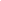 Número de integrantes:  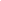 Nombre del Grupo Constituido:Número de integrantes:  Nombre del Grupo Constituido:Número de integrantes:  Nombre del Grupo Constituido:Número de integrantes:  Nombre del Grupo Constituido:Número de integrantes:  Nombre del Grupo Constituido:Número de integrantes:  Nombre del Grupo Constituido:Número de integrantes:  Nombre del Grupo Constituido:Número de integrantes:  Nombre del Grupo Constituido:Número de integrantes:  Nombre del Grupo Constituido:Número de integrantes:  Nombre del Grupo Constituido:Número de integrantes:  Nombre del Grupo Constituido:Número de integrantes:  Nombre del Grupo Constituido:Número de integrantes:  INTEGRANTE 1INTEGRANTE 1INTEGRANTE 1INTEGRANTE 1INTEGRANTE 1INTEGRANTE 1INTEGRANTE 1INTEGRANTE 1INTEGRANTE 1INTEGRANTE 1INTEGRANTE 1INTEGRANTE 1INTEGRANTE 1Nombres y apellidos:Nombres y apellidos:Tipo de identificación:  C.CTipo de identificación:  C.CTipo de identificación:  C.CC.E	Pasaporte	Número:C.E	Pasaporte	Número:C.E	Pasaporte	Número:C.E	Pasaporte	Número:C.E	Pasaporte	Número:C.E	Pasaporte	Número:C.E	Pasaporte	Número:C.E	Pasaporte	Número:C.E	Pasaporte	Número:Sexo:	Femenino	MasculinoSexo:	Femenino	MasculinoSexo:	Femenino	MasculinoSexo:	Femenino	MasculinoSexo:	Femenino	MasculinoSexo:	Femenino	MasculinoSexo:	Femenino	MasculinoSexo:	Femenino	MasculinoSexo:	Femenino	MasculinoSexo:	Femenino	MasculinoSexo:	Femenino	MasculinoSexo:	Femenino	MasculinoSexo:	Femenino	MasculinoFecha de nacimiento:Lugar de nacimiento:País:País:País:País:País:País:País:País:País:País:País:País:Lugar de nacimiento:Ciudad si el país de nacimiento no es Colombia:Ciudad si el país de nacimiento no es Colombia:Ciudad si el país de nacimiento no es Colombia:Ciudad si el país de nacimiento no es Colombia:Ciudad si el país de nacimiento no es Colombia:Ciudad si el país de nacimiento no es Colombia:Ciudad si el país de nacimiento no es Colombia:Ciudad si el país de nacimiento no es Colombia:Ciudad si el país de nacimiento no es Colombia:Ciudad si el país de nacimiento no es Colombia:Ciudad si el país de nacimiento no es Colombia:Ciudad si el país de nacimiento no es Colombia:Lugar de nacimiento:Departamento:Departamento:Departamento:Departamento:Departamento:Departamento:Departamento:Departamento:Departamento:Departamento:Departamento:Departamento:Lugar de nacimiento:Ciudad/municipio:Ciudad/municipio:Ciudad/municipio:Ciudad/municipio:Ciudad/municipio:Ciudad/municipio:Ciudad/municipio:Ciudad/municipio:Ciudad/municipio:Ciudad/municipio:Ciudad/municipio:Ciudad/municipio:Lugar de ubicación:País:País:País:País:País:País:País:País:País:País:País:País:Lugar de ubicación:Ciudad si el país no es Colombia:Ciudad si el país no es Colombia:Ciudad si el país no es Colombia:Ciudad si el país no es Colombia:Ciudad si el país no es Colombia:Ciudad si el país no es Colombia:Ciudad si el país no es Colombia:Ciudad si el país no es Colombia:Ciudad si el país no es Colombia:Ciudad si el país no es Colombia:Ciudad si el país no es Colombia:Ciudad si el país no es Colombia:Lugar de ubicación:Departamento:Departamento:Departamento:Departamento:Departamento:Departamento:Departamento:Departamento:Departamento:Departamento:Departamento:Departamento:Lugar de ubicación:Ciudad/Municipio:Ciudad/Municipio:Ciudad/Municipio:Ciudad/Municipio:Ciudad/Municipio:Ciudad/Municipio:Ciudad/Municipio:Ciudad/Municipio:Ciudad/Municipio:Ciudad/Municipio:Ciudad/Municipio:Ciudad/Municipio:Lugar de ubicación:Dirección:Dirección:Dirección:Dirección:Dirección:Dirección:Dirección:Dirección:Dirección:Dirección:Dirección:Dirección:Lugar de ubicación:Número telefónico:Número telefónico:Número telefónico:Número telefónico:Número telefónico:Número telefónico:Número telefónico:Número telefónico:Número telefónico:Número telefónico:Número telefónico:Número telefónico:Lugar de ubicación:Número celular:Número celular:Número celular:Número celular:Número celular:Número celular:Número celular:Número celular:Número celular:Número celular:Número celular:Número celular:Lugar de ubicación:Correo electrónico:Correo electrónico:Correo electrónico:Correo electrónico:Correo electrónico:Correo electrónico:Correo electrónico:Correo electrónico:Correo electrónico:Correo electrónico:Correo electrónico:Correo electrónico:¿Posee alguna discapacidad física? Sí¿Posee alguna discapacidad física? Sí¿Posee alguna discapacidad física? Sí¿Posee alguna discapacidad física? Sí¿Posee alguna discapacidad física? SíNo¿Cuál?¿Cuál?¿Cuál?¿Cuál?¿Cuál?¿Hace parte de algún grupo poblacional específico?                            Sí¿Hace parte de algún grupo poblacional específico?                            Sí¿Hace parte de algún grupo poblacional específico?                            Sí¿Hace parte de algún grupo poblacional específico?                            Sí¿Hace parte de algún grupo poblacional específico?                            Sí¿Hace parte de algún grupo poblacional específico?                            Sí¿Hace parte de algún grupo poblacional específico?                            Sí¿Hace parte de algún grupo poblacional específico?                            Sí¿Hace parte de algún grupo poblacional específico?                            SíNo¿Cuál?